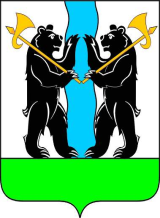 М У Н И Ц И П А Л Ь Н Ы Й С О В Е ТЯрославского муниципального районашестого созываР Е Ш Е Н И Е   02.11.2016                                                                                                                                     № 62МУНИЦИПАЛЬНЫЙ СОВЕТ ЯРОСЛАВСКОГО МУНИЦИПАЛЬНОГО РАЙОНА РЕШИЛ: Внести следующие изменения в пункт 1 решения Муниципального Совета ЯМО от 01.08.2016 № 35 «Об утверждении размера, порядка предоставления и расходования субсидий на финансовое обеспечение (частичное возмещение) затрат в связи с оказанием услуг теплоснабжения, водоснабжения и водоотведения объектов жилищного фонда и учреждений бюджетной сферы ЯМР на 2016 год»:слова «в сумме 2 102 000,00 (два миллиона сто две тысячи) рублей» заменить на слова «в сумме 4 102 000,00 (четыре миллиона сто две тысячи) рублей».2. Опубликовать решение в газете "Ярославский агрокурьер".3. Решение вступает в силу с момента опубликования. О внесении изменений в решение Муниципального Совета ЯМР от 01.08.2016 № 35 «Об утверждении размера, порядка предоставления и расходования субсидий на финансовое обеспечение (частичное возмещение) затрат в связи с оказанием услуг теплоснабжения, водоснабжения и водоотведения объектов жилищного фонда и учреждений бюджетной сферы ЯМР на 2016 год»Глава Ярославского муниципального районаЗаместитель Председателя Муниципального Совета ЯМР                                      _______________ Т.И.Хохлова____________________ С.Е.Балкова«___»_______________ 2016«___»________________ 2016